Projekt Gazdáčik v Žirafke – výhody animoterapiepohyb pri vození na poníkovi pripomína pohyb na fitlopte, využívajúc 3D pohyb, stimuluje v mozgu centrum rovnováhyzdravá chrbtica je základ zdraviacieľom nie je naučiť dieťa jazdiť na koni, ale prevencia zlého držania tela. aktívne si deti uvedomujú svoje svaly a používajú ich precvičovaním určitých cvikovdeti sa učia na poníkovi správne dýchať - preto je odporúčaný aj pre deti s astmoujazdenie na poníkoch má blahodarné účinky aj na psychiku dieťaťa. Tým, že poníky chodia do MŠ pravidelne 1 x mesačne, deti si väčšinou :-) zapamätajú ich mená ,tešia sa na ne.Učíme ich rešpektovať zvieratá, správne k nim pristupovať.Čas strávený s poníkmi nemá možnosť k svojmu zdraviu využívať každý. Preto aj touto formou chceme dopriať deťom radosť a novú skúsenosť. Zároveň touto aktivitou vytvárame v deťoch pozitívny vzťah k zvieratkám...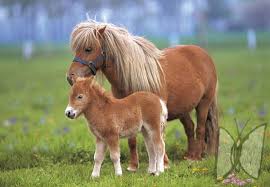 Je veľa úžasných miest, ale jedno z najkrajšíchje na konskom chrbte.